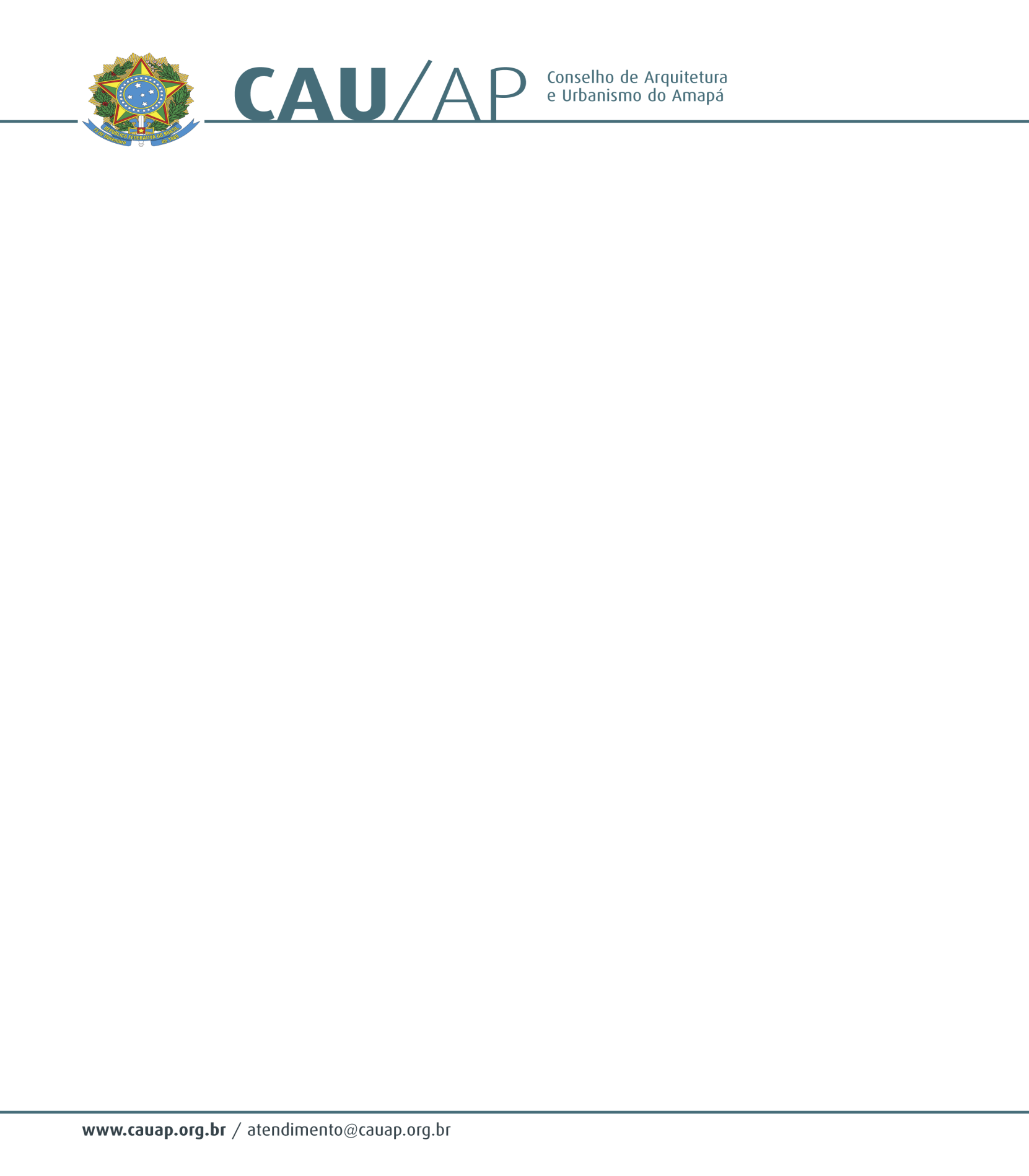 PORTARIA NORMATIVA Nº 27 DE 09 DE NOVEMBRO DE 2018Dispõe sobre a designação para atuar como Gerente Interino do Conselho de Arquitetura e Urbanismo do Amapá-CAU/AP.O Presidente do Conselho de Arquitetura e Urbanismo do Amapá - CAU/AP, no uso de suas atribuições que lhe confere o art. 29 da lei nº 12.378 de 31 de dezembro de 2010, art. 57 do Regimento Interno do CAU/AP; RESOLVE:Art. 1º- DESIGNAR THAIS GONÇALVES MATOS, CPF 861.421.512-68, para a função de Gerente Administrativa e Financeira Interino do CAU/AP no período de 12 de novembro à 03 de dezembro de 2018, em virtude de 20 dias de férias e folga de 01 dia do TRE da Gerente Administrativa e Financeira.Art. 2º - Esta portaria entra em vigor na data de sua assinatura. Dê ciência, e cumpra-se.CESAR AUGUSTO BATISTA BALIEIROPresidente do CAU/AP